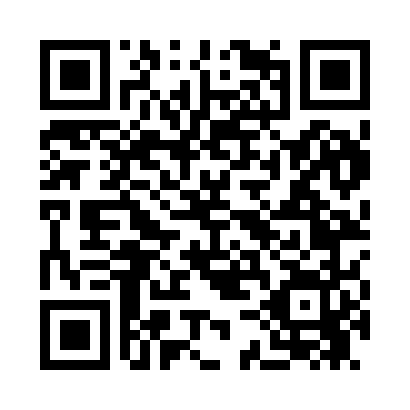 Prayer times for Alder Bend, New York, USAWed 1 May 2024 - Fri 31 May 2024High Latitude Method: Angle Based RulePrayer Calculation Method: Islamic Society of North AmericaAsar Calculation Method: ShafiPrayer times provided by https://www.salahtimes.comDateDayFajrSunriseDhuhrAsrMaghribIsha1Wed4:105:4412:524:488:019:352Thu4:085:4212:524:498:029:373Fri4:065:4112:524:498:039:394Sat4:045:3912:524:498:049:405Sun4:025:3812:524:508:069:426Mon4:005:3712:514:508:079:447Tue3:585:3512:514:518:089:468Wed3:565:3412:514:518:099:479Thu3:545:3312:514:518:109:4910Fri3:535:3212:514:528:129:5111Sat3:515:3012:514:528:139:5312Sun3:495:2912:514:538:149:5413Mon3:475:2812:514:538:159:5614Tue3:465:2712:514:538:169:5815Wed3:445:2612:514:548:179:5916Thu3:425:2512:514:548:1910:0117Fri3:415:2412:514:558:2010:0318Sat3:395:2212:514:558:2110:0519Sun3:385:2112:514:558:2210:0620Mon3:365:2112:514:568:2310:0821Tue3:345:2012:524:568:2410:0922Wed3:335:1912:524:568:2510:1123Thu3:325:1812:524:578:2610:1324Fri3:305:1712:524:578:2710:1425Sat3:295:1612:524:588:2810:1626Sun3:285:1512:524:588:2910:1727Mon3:265:1512:524:588:3010:1928Tue3:255:1412:524:598:3110:2029Wed3:245:1312:524:598:3210:2230Thu3:235:1312:534:598:3310:2331Fri3:225:1212:535:008:3410:24